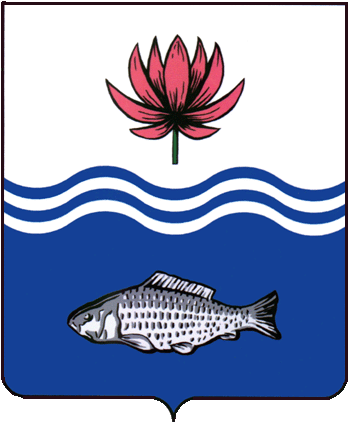 АДМИНИСТРАЦИЯ МО "ВОЛОДАРСКИЙ РАЙОН"АСТРАХАНСКОЙ ОБЛАСТИПОСТАНОВЛЕНИЕОб организации управления гражданской обороной Володарского районаВ соответствии с Федеральным законом от 12.02.98 № 28-ФЗ «О гражданской обороне», постановлением Правительства Российской Федерации от 26.11.2007 № 804 «Об утверждении Положения о гражданской обороне в Российской Федерации» и постановлением правительства Астраханской области от 07.12.2016 г. № 438-П, администрация МО «Володарский район»ПОСТАНОВЛЯЕТ:1. Утвердить прилагаемое Положение об организации управления гражданской обороной Володарского района (далее - Положение).2. Отделу по делам ГО и ЧС и мобилизационной работе администрации МО «Володарский район» (Нагметов) привести положение об организации и ведении гражданской обороны в соответствие с Положением.3. Рекомендовать руководителям организаций, расположенным на территории Володарского района, привести положения об организации и ведении гражданской обороны в соответствие с Положением.4. Признать утратившим силу постановление администрации МО «Володарский район» от 07.12.2011 № 2726-П «Об организации управления гражданской обороной Володарского района в военное время».5. Сектору информационных технологий организационного отдела администрации МО «Володарский район» разместить настоящее постановление на официальном сайте администрации МО «Володарский район».6. И.о. главного редактора МАУ "Редакция газеты "Заря Каспия" Королевский В.В. опубликовать настоящее постановление в районной газете «Заря Каспия».7. Настоящее постановление администрации МО «Володарский район» вступает в силу со дня его официального опубликования.8. Контроль за исполнением настоящего постановления возложить на и.о. заместителя главы администрации МО «Володарский район» по оперативной работе Мухамбетова Р.Т.Глава администрацииМО «Володарский район»	                                                 Х.Г. ИсмухановПриложение №1к постановлению администрацииМО «Володарский район»от 26.01.2022 г. № 107Положение об организации управления гражданской обороной Володарского района1.	Общие положения1.1.	Настоящее Положение об организации управления гражданской обороной Володарского района (далее - Положение) разработано в соответствии с Федеральным законом от 12.02.98 № 28-ФЗ «О гражданской обороне», постановлением Правительства Российской Федерации от 26.11.2007 № 804 «Об утверждении Положения о гражданской обороне в Российской Федерации» и постановлением правительства Астраханской области от 07.12.2016 г. № 438-П «Об организации управления гражданской обороной Астраханской области» и определяет основы организации и механизм осуществления управления гражданской обороной Володарского района.1.2.	Управление гражданской обороной Володарского района осуществляется на муниципальном уровнях и в организациях, расположенных на территории Володарского района (далее - организации), в целях подготовки к ведению и ведения гражданской обороны.1.3.	Управление гражданской обороной Володарского района организуется в соответствии с настоящим Положением и определяется в плане гражданской обороны и защиты населения Володарского района и планах гражданской обороны организаций (далее - планы гражданской обороны и защиты населения (планы гражданской обороны).1.4.	Система управления гражданской обороной Володарского района (далее - система управления) является составной частью системы государственного управления Российской Федерации, предназначена для решения задач в области гражданской обороны и представляет собой совокупность органов, осуществляющих управление гражданской обороной, пунктов управления и технических средств, обеспечивающих управление гражданской обороной.2.	Органы управления гражданской обороной Володарского района2.1.	Органами управления гражданской обороной Володарского района (далее - органы управления) являются:органы, осуществляющие управление гражданской обороной на территории Володарского района (далее - органы, осуществляющие управление гражданской обороной);2.2.	Органами, осуществляющими управление гражданской обороной, являются:3 ПСО ФПС ГПС ГУ МЧС России по Астраханской области - орган, специально уполномоченный решать задачи гражданской обороны и задачи по предупреждению и ликвидации чрезвычайных ситуаций в Володарском районе;Отдел по делам ГО и ЧС и мобилизационной работе администрации МО «Володарский район», уполномоченные на решение задач в области гражданской обороны органа местного самоуправления муниципального образования «Володарский район».Работники, уполномоченные на решение задач в области гражданской обороны организаций.Компетенция и полномочия органов, осуществляющих управление гражданской обороной, определяются соответствующими положениями о них или уставами указанных органов.2.3.	Органами, обеспечивающими управление гражданской обороной, являются:дежурно-диспетчерские службы территориальных органов федеральных органов исполнительной власти;единая дежурно-диспетчерская служба МО «Володарский район»;дежурно-диспетчерские службы организаций.Компетенция и полномочия органов, обеспечивающих управление гражданской обороной, определяются соответствующими положениями о них или уставами указанных органов.2.4.	Для осуществления управления гражданской обороной Володарского района в период подготовки к ведению и при ведении гражданской обороны в составе органов, осуществляющих управление гражданской обороной, формируются группы контроля за выполнением мероприятий по гражданской обороне (далее - группы контроля) и оперативные группы.Задачи, состав, порядок работы и функциональные обязанности должностных лиц (работников) групп контроля, оперативных групп утверждаются руководителем соответствующего органа, осуществляющего управление гражданской обороной.3.	Пункты управления3.1.	Деятельность органов управления осуществляется на подготовленных пунктах управления.3.2.	Для управления гражданской обороной на территории Володарского района создаются стационарные и подвижные пункты управления.3.3.	Пунктом управления является специально оборудованное защитное сооружение, помещение, транспортное средство или их комплекс, предназначенные для размещения и обеспечения работы органа, осуществляющего управление гражданской обороной.3.4.	Повседневные пункты управления предназначены для управления гражданской обороной Володарского района в период подготовки к её ведению.3.5.	Подвижные пункты управления создаются для обеспечения работы органов, осуществляющих управление гражданской обороной, при непосредственном руководстве проведением аварийно-спасательных и других неотложных работ в очагах поражения (зоне чрезвычайной ситуации) и развертываются на специальных или приспособленных автомобилях и других транспортных средствах, где оборудуются рабочие места для специалистов и устанавливаются средства связи, обеспечивающие непрерывное управление силами гражданской обороны, а также связь с вышестоящими и взаимодействующими пунктами управления.3.6.	Сроки развертывания и приведения в готовность, порядок функционирования пунктов управления определяются решением соответствующего руководителя гражданской обороны и отражаются в планах гражданской обороны и защиты населения (планах гражданской обороны).4.	Технические средства, обеспечивающие управление гражданской обороной Володарского района4.1.	Для обеспечения управления гражданской обороной Володарского района орган местного самоуправления муниципального образования и организации в соответствии с полномочиями в области гражданской обороны создают и поддерживают в состоянии постоянной готовности к использованию технические средства, обеспечивающие управление гражданской обороной (далее - технические средства управления).4.2.	Технические средства управления представляют собой совокупность средств (систем) связи, оповещения, отдельных стационарных и подвижных установок, обеспечивающих оперативное, непрерывное и устойчивое управление решением задач гражданской обороны.4.3.	Определение состава и подготовка к использованию технических средств управления осуществляется в соответствии с планами гражданской обороны и защиты населения (планами гражданской обороны).Перечень и количество необходимых технических средств управления устанавливаются исходя из условий обеспечения нормального функционирования соответствующих органов управления и выполнения требуемых функций управления силами гражданской обороны.4.4.	Система связи гражданской обороны (далее - система связи) представляет собой организационно-техническое объединение сил и средств связи, обеспечивающих обмен информацией в системе управления, и включает в себя:узлы связи стационарных и подвижных пунктов управления;линии привязки к узлам связи общего пользования;линии и каналы связи (цифровые потоки), выделяемые из государственной сети Российской Федерации;силы и средства связи воинских частей, аварийно-спасательных служб и аварийно-спасательных формирований, а также воинских частей, выделяемых по плану взаимодействия с другими воинскими формированиями, привлекаемыми для решения задач гражданской обороны;резерв сил и средств связи.4.5.	Задачами системы связи являются:обеспечение устойчивого управления подчиненными органами управления и силами гражданской обороны;своевременная передача сигналов управления и информации органам управления и силам гражданской обороны;обеспечение различными видами связи (проводная, радио, радиорелейная, спутниковая связь, связь подвижными средствами) органов управления и сил гражданской обороны для организации взаимодействия и управления аварийно-спасательными и другими неотложными работами;обмен данными между органами управления и пунктами управления.4.6.	Система связи сопрягается с ведомственными системами связи, системами связи военных округов и гарнизонов.4.7.	Связь при управлении гражданской обороной Володарского района организуется в соответствии с решениями руководителя гражданской обороны и распоряжениями по связи вышестоящих органов, осуществляющих управление гражданской обороной, и обеспечивается:от повседневного пункта управления - с пунктами управления вышестоящего и взаимодействующих органов, осуществляющих управление гражданской обороной, с пунктами управления органов государственной власти и органов военного управления, с запасным и подвижным пунктами управления, с пунктами управления подчиненных органов, осуществляющих управление гражданской обороной, с организациями;от подвижного пункта управления - с пунктами управления вышестоящего и взаимодействующих органов, осуществляющих управление гражданской обороной, с пунктами управления органов государственной власти и органов военного управления, с повседневным и запасным пунктами управления, с пунктами управления подчиненных органов, осуществляющих управление гражданской обороной, с организациями.4.8.	Системы оповещения гражданской обороны представляют собой организационно-техническое объединение технических средств оповещения, каналов связи, сетей вещания и предназначены для доведения сигналов и информации оповещения до органов управления, сил гражданской обороны и населения Володарского района.4.9.	Положение об организации оповещения, в том числе экстренного, и информирования населения об угрозе возникновения или о возникновении чрезвычайных ситуаций межмуниципального, а также об опасностях, возникающих при ведении военных конфликтов или вследствие этих конфликтов, утверждается администрацией МО «Володарский район».5.	Заключительные положения5.1.	Поддержание системы управления в готовности к выполнению задач по предназначению осуществляется путем организации непрерывного дежурства органов управления на соответствующих пунктах управления.5.2.	Проверка и оценка готовности системы управления осуществляется при проведении учений и тренировок по гражданской обороне.5.3.	Мероприятия по совершенствованию системы управления предусматриваются в планах основных мероприятий в области гражданской обороны, предупреждения и ликвидации чрезвычайных ситуаций, обеспечения пожарной безопасности и безопасности людей на водных объектах.Верно:           от 26.01.2022 г.N  107